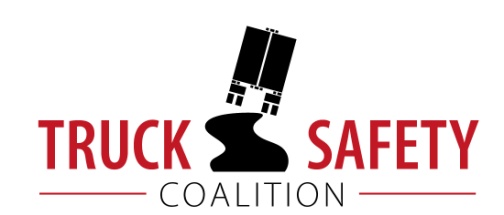 The Truck Safety BulletinJune 2016The Truck Safety Coalition (TSC) is a partnership between The Citizens for Reliable and Safe Highways (CRASH) Foundation, and Parents Against Tired Truckers (PATT). The Truck Safety Coalition is dedicated to reducing the number of deaths and injuries caused by truck-related crashes, providing compassionate support to truck crash survivors and families of truck crash victims, and educating the public, policy-makers and media about truck safety issues.__________________________________________________________________________________________________________
Underride Roundtable Co-Hosted by TSC and IIHS Was a Success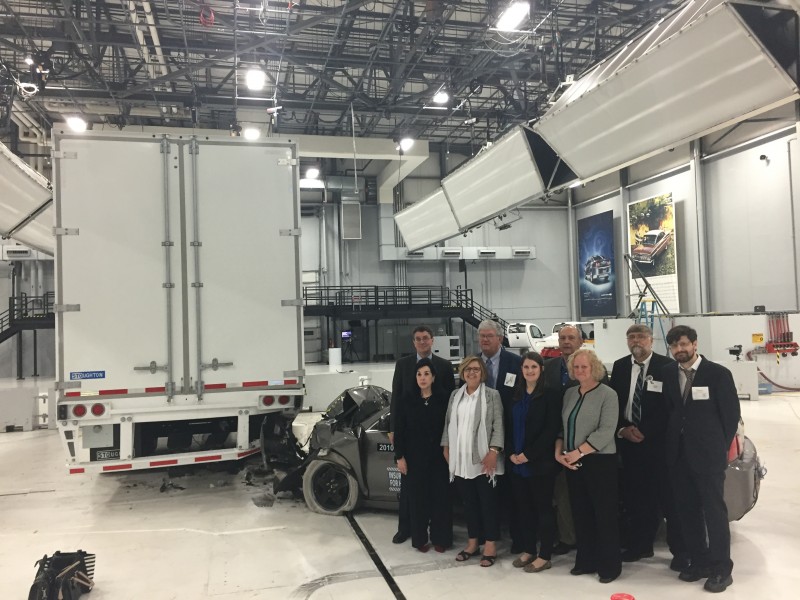 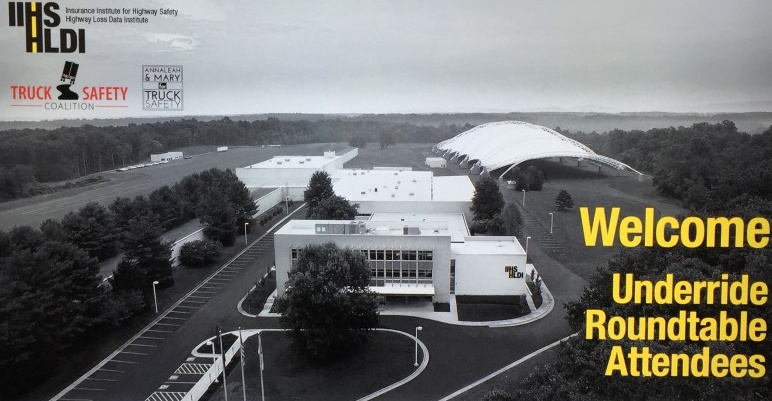 The Truck Underride Roundtable at the Insurance Institute for Highway Safety (IIHS), co-hosted by the Truck Safety Coalition and the Karth Family was a significant success. Interested parties, including safety advocates, industry officials, and government regulators came together to discuss the issue of truck underride crashes as well as possible solutions. During the morning session of the event, attendees learned about the problem of rear and side underride crashes. Robert Mazurowski, an engineer for the National Highway Traffic Safety Administration (NHTSA), discussed how deficient trailer designs allow these crashes to occur. Then, the Director of the National Transportation Safety Board’s Office of Highway Safety, and truck crash survivor, Robert Malloy, illustrated the extent of the problem by presenting pertinent statistics about underride crashes. After that, Peter Kurdock, Director of Regulatory Affairs for Advocates for Highway and Auto Safety, detailed the 50-year regulatory history of underride guards. The afternoon session focused on solutions. IIHS’s Senior Research Engineer, Matt Brumbelow gave an in-depth review of the research on improved guard performance and noted several trailers that currently exceed the insufficient standards now required by law. After this, several Virginia Tech engineering students presented a rear underride guard that they designed as their final project, and discussed the merit and drawbacks of several other guard designs. Attendees also watched a crash test, in which a 2010 Chevrolet Malibu collided into the rear of a loaded truck trailer. The crash was ultimately a success.  The guard prevents passenger compartment intrusion and the passenger would have survived the crash according to the dummy’s sensors and IIHS’s interpretation of the data.See More Photos at:   http://trucksafety.org/underride-roundtable-pictures/  After Decades of Delay, Entry Level Driver Training NPRM ReleasedOn March 7, 2016, the Federal Motor Carrier Safety Administration (FMCSA) released a Notice of Proposed Rulemaking (NPRM) requiring training for entry-level commercial motor vehicle drivers. The Truck Safety Coalition welcomed this development in the effort to enhance truck safety. The NPRM is based upon negotiated rulemaking conducted by the Entry Level Driver Training Advisory Committee (ELDTAC). While the Truck Safety Coalition looks forward to the safety benefits Entry Level Driver Training (ELDT) will produce, this important rule comes decades after a Congressional mandate requiring it. In that time, too many people have been injured or killed by inadequately trained truck drivers. Yet, despite the discouraging delays, TSC and our volunteers have remained committed to requiring this commonsense regulation. Consequently, our Executive Director, John Lannen, and long-time TSC volunteer, Ron Wood, were selected to serve on the ELDTAC. Ron became involved in TSC after his mother Betsy Wood, sister Lisa Wood Martin and his sister’s three children, Chance, Brock and Reid Martin, were killed just outside Sherman, Texas in 2004. An untrained tractor trailer driver fell asleep behind the wheel and crossed a median into oncoming traffic on a busy North Texas highway. The driver collided with two vehicles, killing a total of ten people and injuring two more. As truck safety advocates, it was important that we had seats at the table so that we could voice our concerns with previous iterations of the ELDT rule and convey the urgency of requiring this lifesaving regulation by sharing accounts of people killed and injured by inadequately trained truck drivers. John and Ron helped ensure that, unlike previous versions, the final rule for Entry Level Driver training would include Behind-the-Wheel training in addition to a theoretical curriculum. We urge the FMCSA to move quickly on this NPRM and look forward to the safety benefits of a final rule.Truck Safety MediaSpotlight: The HigginbothamsCrash Account: On November 18, 2014, Laurie’s son, Michael, was killed when his car crashed into a truck that was blocking the roadway near I-240 in Memphis. The truck had made an illegal U-turn across all lanes of traffic and cut in front of Michael’s car. The area was poorly lit and Michael was unable to see the truck in time. His car lodged under the side of the trailer and Michael was pronounced dead at the scene. The driver was cited for his negligence and received a mere $50 fine.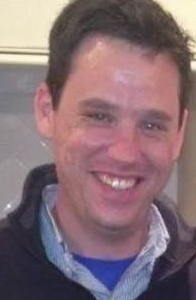 Truck Safety Issue:Underride and ConspicuityTrucks with weak underride guards, or none at all, offer little to no protection for motorists or vulnerable road users Underride guards are below the bed of the trailer; their purpose is to prevent a motor vehicle, a bicyclist or a pedestrian from being run over by a large truck during a collision.Rear underride guards are required on many trucks and trailers, but the standard is antiquated and ineffective in preventing underride crashes from becoming injurious or fatal.Side guards are not required on large trucks and trailers, but they should be, given their success in the European Union. A Word from Laurie and Randy:The Truck Safety Coalition has been a tremendous resource after losing our son Michael.TSC helped us, and Michael’s girlfriend Ashley, connect with other people who had experienced a similar loss of a loved one. There is a shared understanding of the suddenness of fatal truck crashes and the emptiness they cause.Had we not attended TSC’s biennial conference in Washington, D.C., Sorrow to Strength, we would not have been exposed to this network of advocates that together greatly magnifies our voices in the pursuit of improved truck safety. At the conference, families of truck crash victims and truck crash survivors joined together to share why they became involved, identify truck safety deficiencies, discuss solutions to the issues, and then proceeded to educate the lawmakers about what they can do to reduce truck crashes and the resulting deaths and injuries.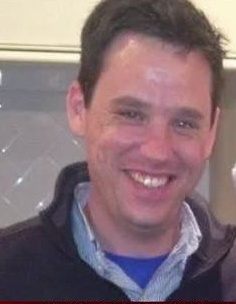 We, along with Ashley, were also fortunate to attend the first ever Underride Roundtable, which brought together safety advocates, industry officials, and government regulators to talk about underride crashes and collaborate about methods to prevent them from occurring.  Given that it was a lack of side underride guards that contributed to Michael’s death, this conference was especially important to us and proof that being a part of this organization can lead to action on the issues we care most about. TSC relies on donations from people like us to make a difference in the lives of people dealing with a tragic crash. We invite you to donate directly to TSC’s PayPal account by clicking the “Donate” button found on their website ((http://trucksafety.org/get-involved/donate/). Your donation is tax deductible. For those who want to take your fundraising efforts to the next level, please contact the TSC staff to coordinate a letter-writing campaign to your friends and family or to help you plan and host a fundraising event. Sincerely, Laurie and Randy Higginbotham The History of Entry Level Driver Training The History of Entry Level Driver Training DateDescription07/01/1980Motor Carrier Regulatory Reform and Modernization Act 10/30/1984Motor Carrier Safety Act 10/27/1986Commercial Motor Vehicle Safety Act  12/18/1991Intermodal Surface Transportation Efficiency Act06/21/1993Federal Highway Administration’s (FHWA) Office of Motor Carriers (OMC) Releases ANPRM01/01/2000Federal Motor Carrier Safety Administration (FMCSA) Replaces OMC11/26/2002Owner Operator Independent Drivers Association (OOIDA), Advocates for Auto and Highway Safety (Advocates), and United Motor Coach Association (UMCA) File a Lawsuit Compelling FMCSA to Enforce ELDT Requirements08/15/2003FMCSA Releases NPRM Proposing ELDT based on Adequacy Report Mandated by ISTEA05/21/2004FMCSA Publishes Final Rule with No Behind-the-Wheel Training Requirement12/02/2005Court Determines 2004 Rule to Be Arbitrary and Capricious Due to No BTW Requirements; Remands Rule to FMCSA12/26/2007FMCSA Releases NPRM07/06/2012Moving Ahead for Progress in the 21st Century Act (MAP-21)09/14/2013FMCSA Withdraws NPRM08/19/2014FMCSA Announces Consideration of Using Negotiated Rulemaking09/18/2014Advocates, International Brotherhood of Teamsters, and CRASH Sue FMCSA to Require the Agency to Publish a Proposed Rule on ELDT in 60 Days and a Final Rule within 120 Days of the Court’s Order11/26/2014Convener, Richard W. Parker, Recommends Negotiated Rulemaking12/10/2014FMCSA Releases Notice of Intent to Establish Entry Level Driver Training Advisory Committee05/29/2015ELDTAC Reaches Consensus on ELDT Provisions, Written Statement Release on June 15, 201506/12/2015Court Orders that the Petition for Writ of Mandamus Be Held in Abeyance Pending Further Order of the Court to Permit the USDOT to Issue, by September 30, 2016, Final Regulations Pursuant to MAP-2103/07/2016FMCSA Release NPRM Based on ELDTAC Recommendations